ОТЧЕТ О ПРОВЕДЕНИИ ВСЕРОССИЙСКОГО СУББОТНИКАМБОУ МАСЛОВСКАЯ СОШ 16.09.17 Г.Коллективом Масловской школы была проделана работа: 29 человекУборка пришкольной территории.Уборка окрестностей деревни Маслово.Уборка дороги от д. Маслово до с.Рашкино.Уборка братских могил на кладбище в с. Рашкино.Фото прилагаются.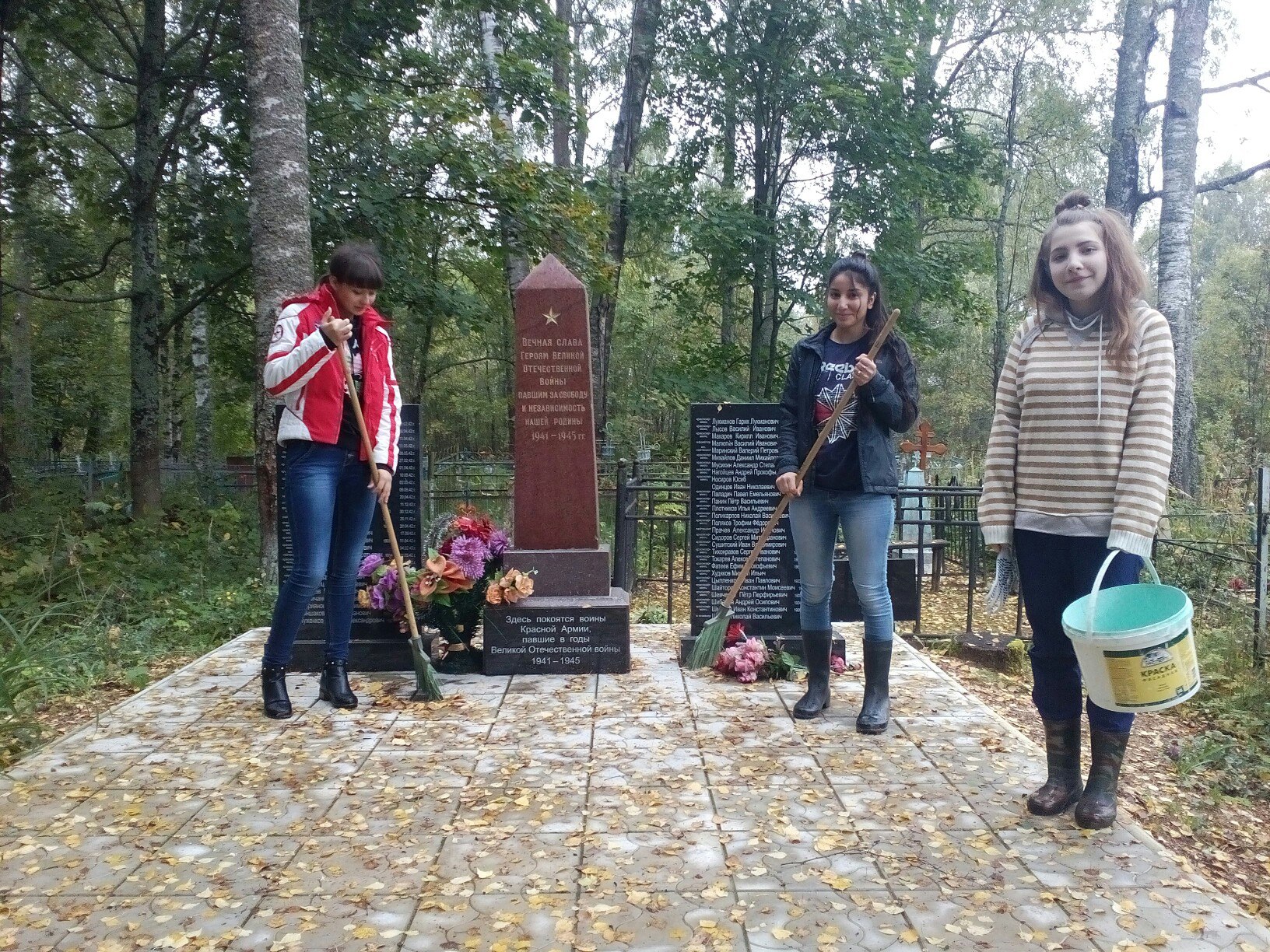 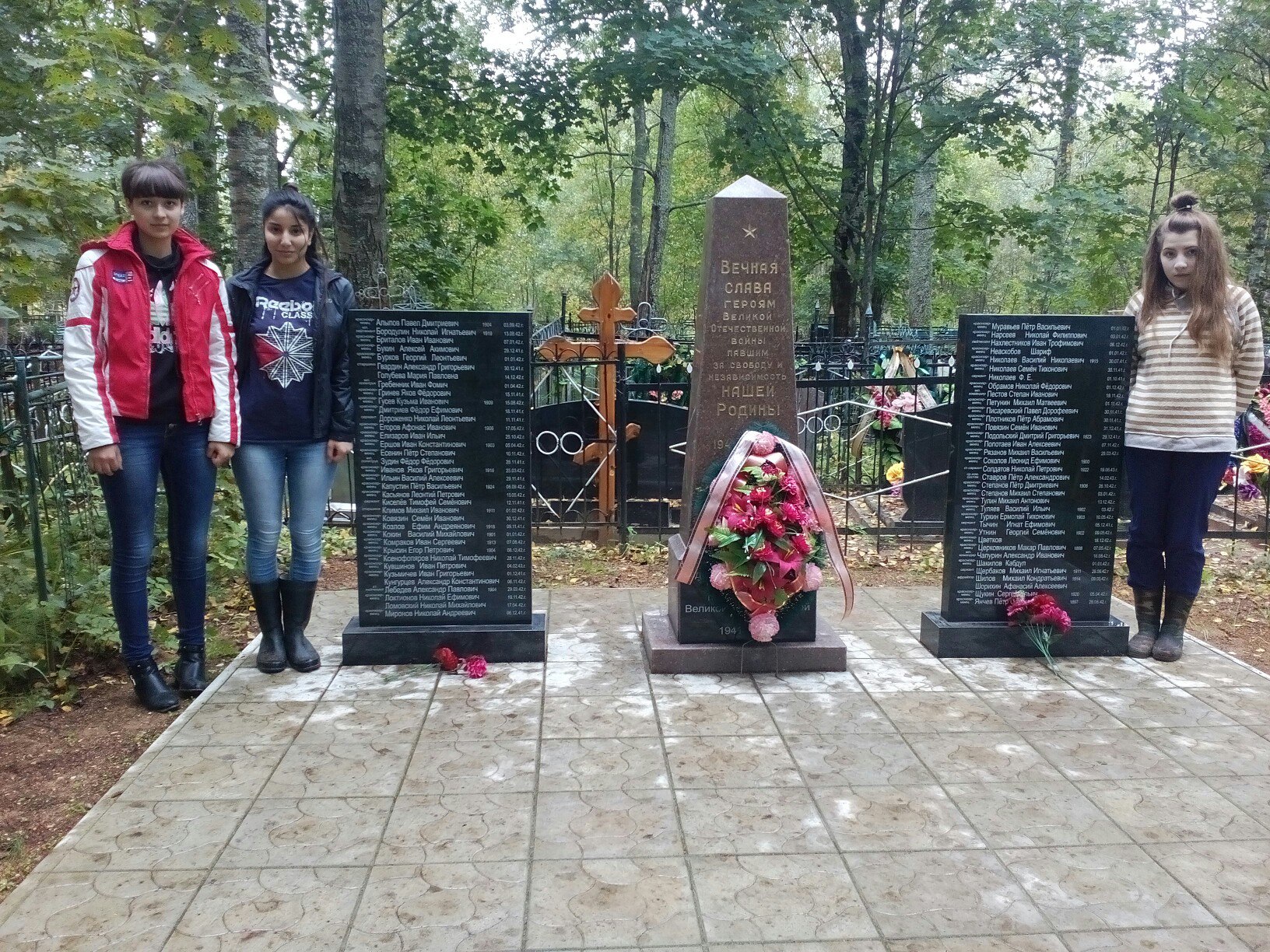 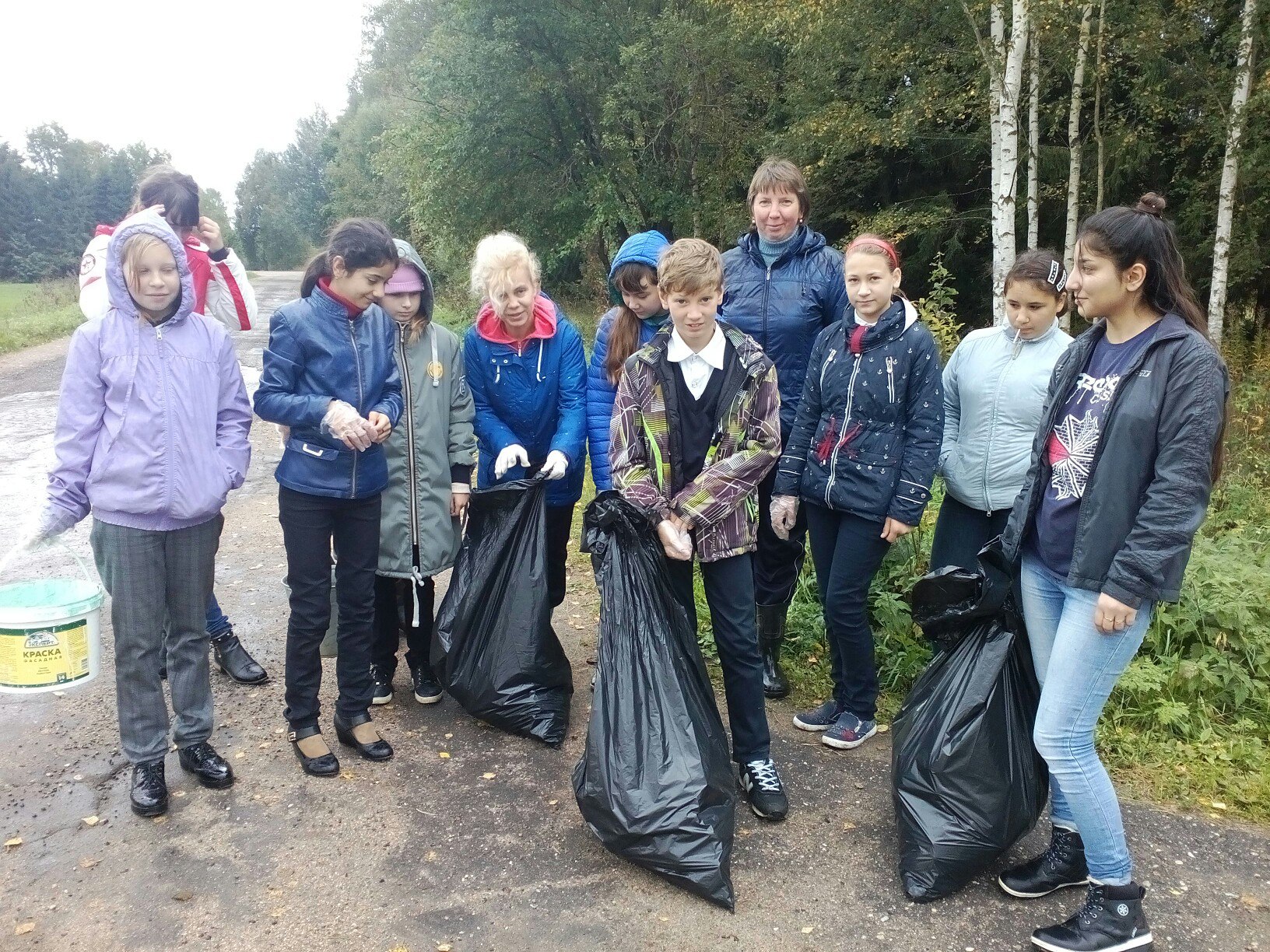 